Les moyens de transport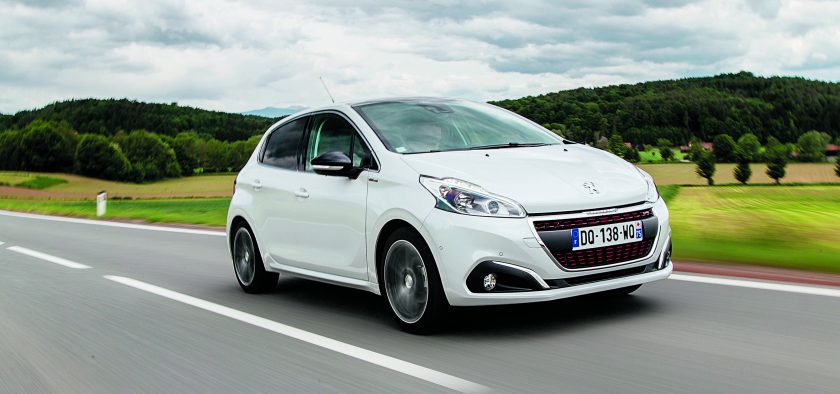 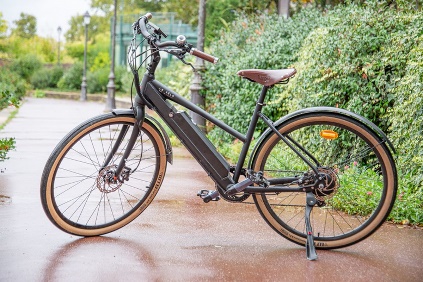 …………………………………………………………………..……………………………………………………………………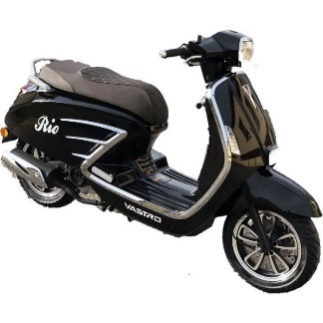 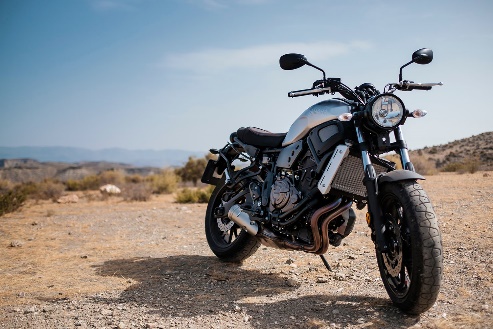 …………………………………………………………………..………………………………………………………………………….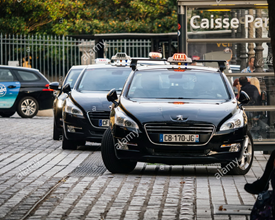 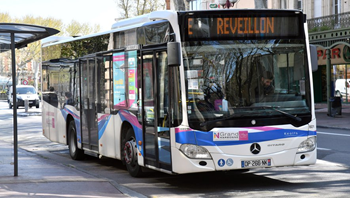 …………………………………………………………………………………………………………………….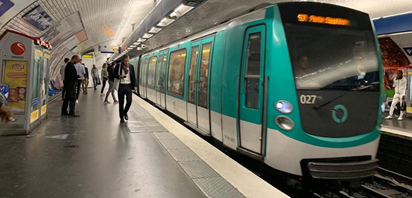 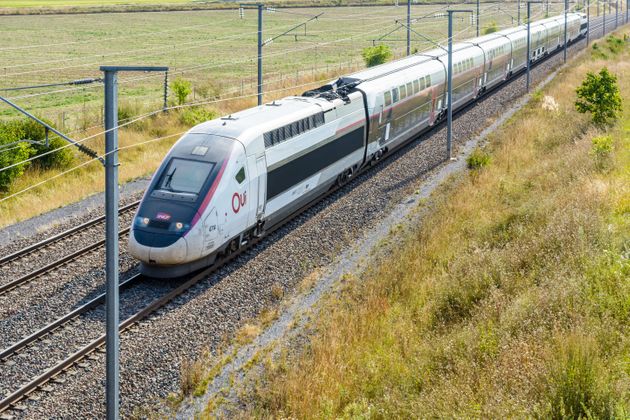 ………………………………………………………............…………………………………………………………………………..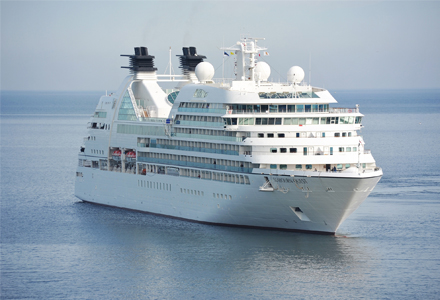 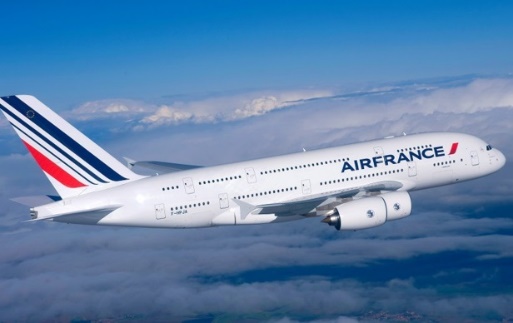 ………………………………………………………………….……………………………………………………………………